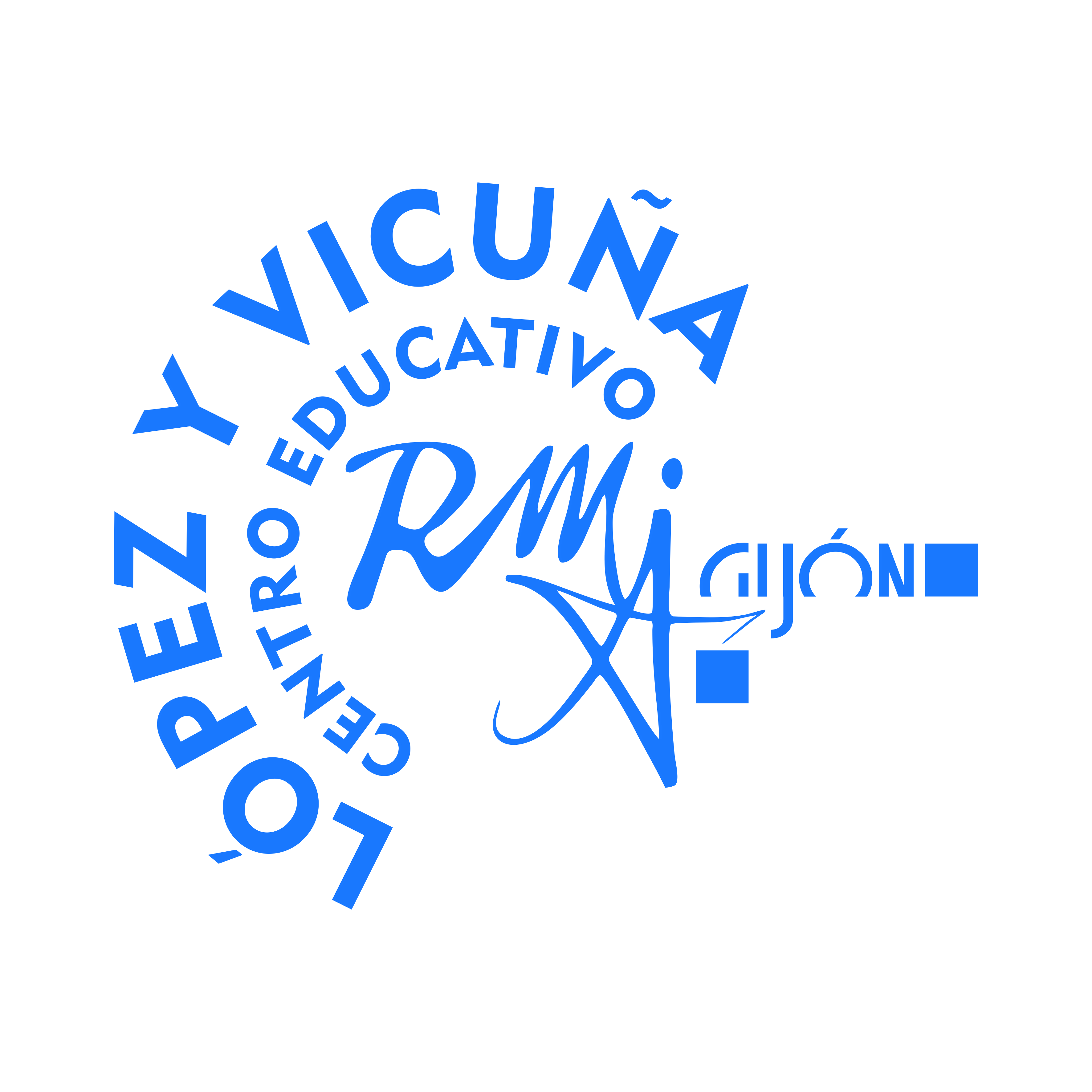 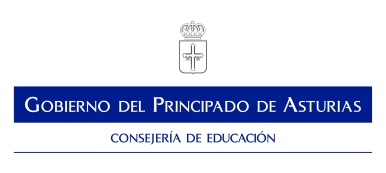 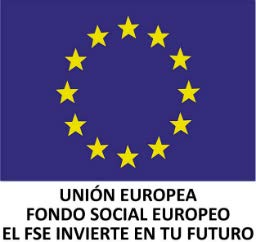 EDUCACIÓN SECUNDARIA OBLIGATORIAAÑO 20	/20(a cumplimentar por el/la alumno/a)REPITE CURSO: 	SI        NOGijón,	de	de 20Firma de los tutores	Firma del solicitanteNombre y DNI	Nombre y DNI	SELLO YFECHA                           Antes de firmar la solicitud, debe leer la información básica sobre protección de datos que se presenta en el reverso de la solicitudSOLICITUD DE MATRÍCULA CURSO 20 /20_ EDUCACIÓN SECUNDARIA OBLIGATORIAAPELLIDOS Y NOMBRE: 	DNI: 	SELLO Y FECHALUCIANO CASTAÑÓN, 5 – GIJÓN- ASTURIAS TELÉFONO: 985 360857   684651394e-mail: lopezyvicuna@educastur.orgAPELLIDOS Y NOMBRE:DNI:TELÉFONO:Domicilio: (C/Avda/Plaza/Lugar), (nº, piso, letra)C.P.:	Población:C.P.:	Población:Información básica sobre Protección de DatosInformación básica sobre Protección de DatosActividad deTratamiento:Registro de matrículas y calificaciones del alumnado.Identidad del responsable detratamiento:Dirección General de Planificación, Centros e Infraestructuras Educativas, dependiente de la Consejería de Educación y Cultura.Finalidad:Los datos personales recabados a través del presente formulario, así como los generados en el transcurso de la relación administrativa, serán tratados para la gestión administrativa de la matriculación y evaluacióndel alumnado de centros sostenidos con fondos públicos.Legitimación:Cumplimiento de una misión realizada en ejercicio de poderes públicos.Destinatarios de cesiones:Oficina de Extranjería de la Delegación de Gobierno. Universidad de Oviedo: datos necesarios para la organización de la E.B.AU. de alumnado que previamente haya autorizado la cesión. Servicio Público de Empleo del Principado de Asturias: datos de matrícula en enseñanzas cofinanciadas con Fondo Social Europeo.Subdirección General de Estadística y Estudios del Ministerio deEducación, Cultura y Deporte.Derechos:Puede ejercer los derechos de acceso, rectificación, supresión, oposición, limitación del tratamiento y portabilidad, a través del Servicio de Atención Ciudadana (SAC) de la Administración del Principado de Asturias, presentando el formulario normalizado disponible en https://sede.asturias.es.Puede solicitar la información adicional dirigiéndose al delegado deprotección de datos: delegadoprotecciondatos@asturias.org